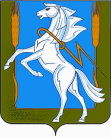 СОВЕТ ДЕПУТАТОВ МИРНЕНСКОГО СЕЛЬСКОГО ПОСЕЛЕНИЯ СОСНОВСКОГО МУНИЦИПАЛЬНОГО РАЙОНА ЧЕЛЯБИНСКОЙ ОБЛАСТИЧЕТВЕРТОГО СОЗЫВАР Е Ш Е Н И Е от  "17" марта 2022 года  №12О внесении изменений и дополнений в Положение о реализации Закона Челябинской области «О некоторых вопросах правового регулирования отношений, связанных с инициативными проектами, выдвигаемыми для получения финансовой поддержки за счёт межбюджетных трансфертов из областного бюджета» на территории Мирненского сельского поселения Сосновского муниципального районаВ соответствии с Бюджетным кодексом Российской Федерации, Федеральным законом от 06 октября 2003 года №131-ФЗ «Об общих принципах организации местного самоуправления в Российской Федерации», в связи с  внесении изменений в Закон Челябинской области "О некоторых вопросах правового регулирования отношений, связанных с инициативными проектами, выдвигаемыми для получения финансовой поддержки за счет межбюджетных трансфертов из областного бюджета" (Закон Челябинской области от "29" декабря 2021 года №506-30) Совет депутатов Мирненского сельского поселения четвертого созываРЕШАЕТ:1. Внести следующие изменения и дополнения в Положение о реализации Закона Челябинской области «О некоторых вопросах правового регулирования отношений, связанных с инициативными проектами, выдвигаемыми для получения финансовой поддержки за счет межбюджетных трансфертов из областного бюджета» на территории Мирненского сельского поселения Сосновского муниципального района, утвержденное решением Совета депутатов Мирненского сельского поселения от "22" апреля 2021 года №12 (далее - "Положение"):1) Пункт 2 Положения после подпункта 5 дополнить следующим абзацем:"Инициатор проекта вправе в установленном законом порядке отозвать внесенный инициативный проект.".2) Пункт 1 Приложения №1 к Положению ("Порядок определения части территории муниципального образования, на которой могут реализовываться инициативные проекты") изложить в следующей редакции:"1. Настоящий Порядок определения части территории муниципального образования, на которой могут реализовываться инициативные проекты (далее – "Порядок") устанавливает процедуру определения части территории муниципального образования, на которой могут реализовываться инициативные проекты (далее – "предполагаемая часть территории") и призван  создать равные условия для жителей разных по численности населенных пунктов в пределах одного муниципального образования.".2. Настоящее решение обнародовать в порядке, предусмотренном Советом депутатов Мирненского сельского поселения, путем размещения на информационных стендах на территории населенных пунктов поселения, и разместить на официальном сайте органов местного самоуправления Мирненского сельского поселения в сети «Интернет».3. Настоящее решение вступает в силу после дня его обнародования в соответствии с действующим законодательством.Справка (форма предоставления сведений) об опубликовании (обнародовании) муниципального нормативного правового акта (проекта НПА)Мирненского сельского поселенияПредседатель Совета депутатов   Мирненского сельского поселения______________В.А. БелобородовМ.п.№ п/пДата принятия МНПА (проекта НПА)Регистрационный номер МНПАНаименование МНПАОрган, принявший МНПАДата опубликования (обнародования)Источник опубликования (место обнародования)Лицо, ответственное за опубликование (обнародование)МНПА101.03.2022г.(проект)О внесении изменений и дополнений в Положение о реализации Закона Челябинской области «О некоторых вопросах правового регулирования отношений, связанных с инициативными проектами, выдвигаемыми для получения финансовой поддержки за счёт межбюджетных трансфертов из областного бюджета» на территории Мирненского сельского поселения Сосновского муниципального районаСовет депутатов Мирненского сельского поселения01.03.2022г.п. Мирный:- вблизи здания Администрации Мирненского сельского поселения и магазина «Фортуна»;д. Касарги:- вблизи продуктового магазина «Сова»;д. Ужевка: - у остановочного комплексаСпециалист Администрации Мирненского сельского поселения И.В. Камалова